                                                        П Р И К А Зот 26 декабря 2019 г.                                                                            № 118с. КойгородокОб утверждении Порядка составления и представления бюджетной отчетности в МО МР «Койгородский»В соответствии с пунктом 2 статьи 154 Бюджетного кодекса Российской Федерации, пунктом 2 статьи 60 Положения о бюджетном процессе в МР «Койгородский», утвержденного Решением Совета МО МР «Койгородский» от 22.12.2010 N III-27/311, Инструкцией о порядке составления и предоставления годовой, квартальной и месячной отчетности об исполнении бюджетов бюджетной системы Российской Федерации, утвержденной приказом Министерства финансов Российской Федерации от 28.12.2010 № 191н, Инструкцией о порядке составления, представления годовой, квартальной бухгалтерской отчетности государственных (муниципальных) бюджетных и автономных учреждений, утвержденной Приказом Министерства финансов Российской Федерации от 25.03.2011 № 33н, в целях установления единого порядка составления и представления годовой, квартальной и месячной бюджетной отчетности, сводной годовой, квартальной бухгалтерской отчетности муниципальных бюджетных и автономных учреждений  приказываю:Утвердить Порядок составления и представления бюджетной отчетности, сводной бухгалтерской отчетности муниципальных бюджетных и автономных учреждений в МО МР «Койгородский»  согласно приложению № 1.Довести Порядок составления и представления бюджетной отчетности, сводной бухгалтерской отчетности муниципальных бюджетных и автономных учреждений до главных распорядителей бюджетных средств МО МР «Койгородский»,  главных администраторов доходов бюджета МО МР «Койгородский», главных администраторов источников финансирования дефицита бюджета МО МР «Койгородский». Настоящий приказ вступает в силу с 01.01.2020 года. Контроль за исполнением настоящего приказа оставляю за собой.Начальник финансового управления                                              А.О.МелехинаПриложение № 1к приказу финансового управления администрации муниципального района «Койгородский» от 26 декабря 2019 г. №118 ПОРЯДОКсоставления и представления бюджетной отчетности, сводной бухгалтерской отчетности муниципальных бюджетных и автономных учреждений в МО МР «Койгородский»Общие положения1.1.	Настоящий Порядок составления и представления бюджетной отчетности (далее –  Порядок) разработан в соответствии с пунктом 2 статьи 154 Бюджетного кодекса Российской Федерации, пунктом 2 статьи 60 Положения о бюджетном процессе в МР «Койгородский», утвержденного Решением Совета МО МР «Койгородский» от 22.12.2010 N III-27/311, в целях установления единого порядка составления годовой, квартальной и месячной бюджетной отчетности, сводной годовой, квартальной бухгалтерской отчетности муниципальных бюджетных и автономных учреждений (далее – Финансовая отчетность) главными распорядителями, распорядителями, получателями бюджетных средств МО МР «Койгородский», главными администраторами, администраторами доходов бюджета МО МР «Койгородский», главными администраторами, администраторами источников финансирования дефицита бюджета МО МР «Койгородский» и ее представления в финансовое управление администрации муниципального района «Койгородский» (далее – финансовое управление). 1.2.	Главные распорядители бюджетных средств МО МР «Койгородский», главные администраторы доходов бюджета МО МР «Койгородский», главные администраторы источников финансирования бюджета МО МР «Койгородский» (далее – ГРБС) представляют в финансовое управление сводную Финансовую отчетность на основании представленной им Финансовой отчетности подведомственными учреждениями с последующим обобщением путем суммирования одноименных показателей по соответствующим строкам и графам отчетности.1.3.	Финансовая отчетность представляется ГРБС в финансовое управление в электронном виде в системе Свод-СМАРТ с обязательным подписанием представленных форм отчетности электронной подписью.2.	Сроки сдачи и порядок представления бюджетной отчетности2.1.	Формы Финансовой отчетности формируются ГРБС: месячная – на первое число месяца, следующего за отчетным, квартальная – по состоянию на 1 апреля, 1 июля и 1 октября текущего года, годовая – на 1 января года, следующего за отчетным.2.2.	Месячная, квартальная, годовая Финансовая отчетность представляется ГРБС в сроки, установленные письмами финансового управления администрации муниципального района «Койгородский».2.3.     Главные администраторы (администраторы) доходов бюджета МО МР «Койгородский», обеспечивают своевременное и качественное представление финансовому управлению Финансовой отчетности по администрируемым доходам, в соответствии с заключенными соглашениями, устанавливающими порядок и сроки представления отчетности.2.4.	Проверка Финансовой отчетности осуществляется ответственными исполнителями финансового управления в отношении форм, представляемых в составе консолидированной отчетности в Министерство финансов Республики Коми. Ответственные исполнители финансового управления проверяют представленную ГРБС Финансовую отчетность на соответствие требованиям действующего законодательства к её составлению и представлению. 2.5. После проведения камеральной проверки отчетности и получения Уведомления о принятии отчетности от Министерства финансов Республики Коми, финансовое управление направляет Уведомление о принятии отчетности ГРБС. 3.	Состав Финансовой отчетности3.1.	В состав месячной отчетности включаются следующие формы:- - Справка по консолидируемым расчетам (ф. 0503125) – в части денежных расчетов; - Сведения об отдельных показателях исполнения консолидированного бюджета субъекта Российской Федерации (ф. 426). Формируют ГРБС в части расходов бюджетных и автономных учреждений по строкам 5500 Расходы на оплату труда с начислениями, 5600 Расходы на капитальные вложения, 5800 Расходы на социальное обеспечение;- Справочная таблица к отчету об исполнении консолидированного бюджета субъекта Российской Федерации (ф. 0503387);- Пояснительная записка текстовая часть (ф. 0503160);- Отчет об исполнении бюджета (ф. 0503117-НП);- Отчет о бюджетных обязательствах в части обязательств по реализации национальных проектов (программ), комплексного плана модернизации и расширения магистральной инфраструктуры (региональных проектов в составе национальных проектов) (ф. 0503128-НП);- Сводный отчет об обязательствах учреждения, содержащего данные о принятии и исполнении учреждением обязательств в ходе реализации национальных проектов (программ), комплексного плана модернизации и расширения магистральной инфраструктуры (региональных проектов в составе национальных проектов) (ф. 0503738-НП).3.2.	Формирование квартальной, годовой Финансовой отчетности осуществляется в соответствии с Инструкцией  о порядке составления и представления годовой, квартальной и месячной отчетности об исполнении бюджетов бюджетной системы Российской Федерации, утвержденной приказом Министерства финансов Российской Федерации от 28.12.2010 № 191н, Инструкцией  о порядке составления, представления годовой, квартальной бухгалтерской отчетности государственных (муниципальных) бюджетных и автономных учреждений, утвержденной приказом Министерства финансов Российской Федерации от 25.03.2011 № 33н.4.	Заключительные положения4.1. Дополнительные формы отчетности для их представления в составе месячной, квартальной, годовой Финансовой отчетности для ГРБС, порядок их составления и представления в финансовое управление доводятся соответствующими письмами финансового управления.4.2.	Должностные лица ГРБС, ответственные за достоверность и полноту сведений, содержащихся в Финансовой отчетности, представляемой в финансовое управление, несут ответственность в соответствии с законодательством Российской Федерации.«Койгорт» муниципальнőй районса сьőмовмőсőн веськőдланiн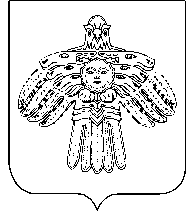 Финансовое  управлениеадминистрации муниципального района«Койгородский»